 DEPARTAMENTO: IDENTIFICAÇÃO DA DISCIPLINA:   EMENTA:   PROGRAMA:   BIBLIOGRAFIA: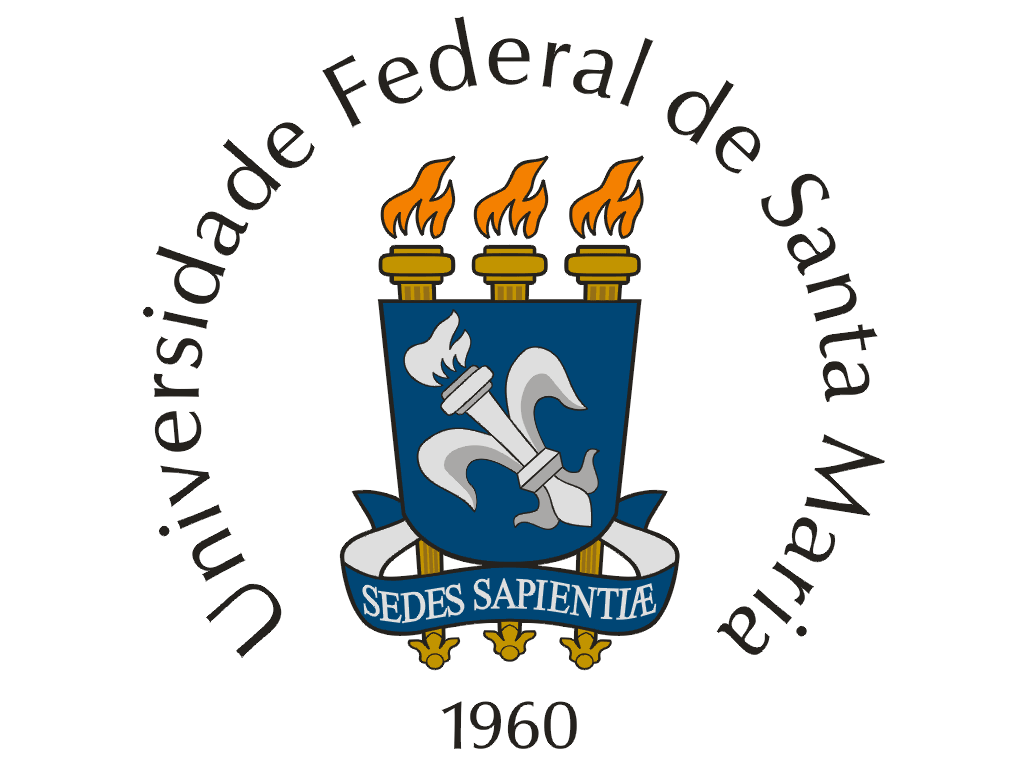 UNIVERSIDADE FEDERAL DE SANTA MARIAPROGRAMA DE DISCIPLINAQUÍMICACÓDIGONOME (CARGA HORÁRIA - CRÉDITOS)CARÁTERQMC1804Química Inorgânica Avançada (45-3)ObrigatóriaAspectos gerais das ligações químicas. Ligações em compostos de coordenação. Termodinâmica da formação de complexos. Propriedades magnéticas. Introdução à química organometálica.TÍTULO E DISCRIMINAÇÃO DAS UNIDADESUNIDADE 1 – ASPECTOS GERAIS DAS LIGAÇÕES QUÍMICAS1.1 - Teoria de Lewis: Regra de Langmuir; Carga formal e estabilidade; Estereoquímica - Método VSEPR1.2 - Teoria de ligação de valência: Hibridização e geometria; Regra de Bent; Expansão do octeto e uso dos orbitais d; Ligações múltiplas1.3 - Teoria dos orbitais moleculares: Moléculas diatômicas homonucleares; Moléculas diatômicas heteronucleares; Moléculas poliatômíicas; Orbitais de fronteira; Formação de bandasUNIDADE 2 – LIGAÇÕES EM COMPOSTOS DE COORDENAÇÃO2.1 - Estruturas eletrônicas: Dados termodinâmicos; Susceptibilidade magnética2.2 - Teoria do campo ligante: Orbitais moleculares para complexos octaédricos, tetraédricos e quadráticos; Energia de estabilização do campo ligante; Interações doador-sigma, receptor-pi e doador-pi; Séries espectroquímica, nefelauxética e magnetoquímica2.3 - Efeito Jahn-TellerUNIDADE 3 – TERMODINÂMICA DA FORMAÇÃO DE COMPLEXOS3.1 - Constantes de formação: Tendências nas constantes de formação sucessivas3.2 - Efeito quelato e efeitos macrocíclicos3.3 - Efeitos estéricos e eletrônicosUNIDADE 4 – PROPRIEDADES MAGNÉTICAS4.1 - Magnetismo clássico4.2 - Contribuição orbital para o momento magnético: Contribuição do spin para o momento magnético; Acoplamento spin-órbita4.3 - Compostos magneticamente não-diluídos4.4 - Magnetos molecularesUNIDADE 5 – Introdução à química organometálica5.1 - Desenvolvimento histórico e tendências atuais5.2 - Classificação dos compostos organometálicos5.3 Nomenclatura atual5.4 Denticidade x hapticidade5.5 Regra dos 18 elétrons e estabilidade5.3 Nomenclatura atual5.4 Denticidade x hapticidade5.5 Regra dos 18 elétrons e estabilidadeBIBLIOGRAFIA BÁSICA E COMPLEMENTARBIBLIOGRAFIA BÁSICA E COMPLEMENTARBIBLIOGRAFIA BÁSICA E COMPLEMENTARMIESSLER, G. L.; FISCHER, P. J.; TARR, D. A.; Química Inorgânica, 5a Ed., Pearson, São Paulo, 2014.SHRIVER, D. F.; ATKINS, P. W.; Química Inorgânica, 4ª Ed., Bookman, Porto Alegre, 2008.TOMA, H. E.; Coleção de Química Conceitual: Química de Coordenação, Organometálica e Catálise, Vol. 4, Blucher, São Paulo, 2013.HOUSECROFT, C. E.; SHARPE, A. G.; Química Inorgânica, 4ª Ed., Vol. 1 e 2, LTC, Rio de Janeiro, 2013.HUHEEY, J. E.; KEITER, E. A.; KEITER, R. L.; Inorganic Chemistry - Principles of Structure and Reactivity, 4th Ed., Harper Collins College Publishers, New York, 1993.DOUGLAS, B.; McDANIEL, D.; ALEXANDER, J.; Concepts and Models of Inorganic Chemistry, 3rd Ed., Wiley, New York, 1994.KETTLE, S. F. A.; Physical Inorganic Chemistry: A Coordination Chemistry Approach, Oxford University Press, Oxford, 2000.ATKINS, P. W.; OVERTON, T.; ROURKE, J.; WELLER, M.; ARMSTRONG, F.; HAGERMAN, M.; Shriver & Atkins’ Inorganic Chemistry, 5th Ed., OUP Oxford, Oxford, 2009.LAWRANCE, G. A.; Introduction to Coordination Chemistry, Wiley, Chichester, 2010.COTTON, F. A.; WILKINSON, G.; MURILLO, C. A.; BOCHMANN, M.; Advanced Inorganic Chemistry, 6th Ed., Wiley-Interscience, New York, 1999.Artigos científicos recentes sobre o tema publicados em periódicos da área. MIESSLER, G. L.; FISCHER, P. J.; TARR, D. A.; Química Inorgânica, 5a Ed., Pearson, São Paulo, 2014.SHRIVER, D. F.; ATKINS, P. W.; Química Inorgânica, 4ª Ed., Bookman, Porto Alegre, 2008.TOMA, H. E.; Coleção de Química Conceitual: Química de Coordenação, Organometálica e Catálise, Vol. 4, Blucher, São Paulo, 2013.HOUSECROFT, C. E.; SHARPE, A. G.; Química Inorgânica, 4ª Ed., Vol. 1 e 2, LTC, Rio de Janeiro, 2013.HUHEEY, J. E.; KEITER, E. A.; KEITER, R. L.; Inorganic Chemistry - Principles of Structure and Reactivity, 4th Ed., Harper Collins College Publishers, New York, 1993.DOUGLAS, B.; McDANIEL, D.; ALEXANDER, J.; Concepts and Models of Inorganic Chemistry, 3rd Ed., Wiley, New York, 1994.KETTLE, S. F. A.; Physical Inorganic Chemistry: A Coordination Chemistry Approach, Oxford University Press, Oxford, 2000.ATKINS, P. W.; OVERTON, T.; ROURKE, J.; WELLER, M.; ARMSTRONG, F.; HAGERMAN, M.; Shriver & Atkins’ Inorganic Chemistry, 5th Ed., OUP Oxford, Oxford, 2009.LAWRANCE, G. A.; Introduction to Coordination Chemistry, Wiley, Chichester, 2010.COTTON, F. A.; WILKINSON, G.; MURILLO, C. A.; BOCHMANN, M.; Advanced Inorganic Chemistry, 6th Ed., Wiley-Interscience, New York, 1999.Artigos científicos recentes sobre o tema publicados em periódicos da área. MIESSLER, G. L.; FISCHER, P. J.; TARR, D. A.; Química Inorgânica, 5a Ed., Pearson, São Paulo, 2014.SHRIVER, D. F.; ATKINS, P. W.; Química Inorgânica, 4ª Ed., Bookman, Porto Alegre, 2008.TOMA, H. E.; Coleção de Química Conceitual: Química de Coordenação, Organometálica e Catálise, Vol. 4, Blucher, São Paulo, 2013.HOUSECROFT, C. E.; SHARPE, A. G.; Química Inorgânica, 4ª Ed., Vol. 1 e 2, LTC, Rio de Janeiro, 2013.HUHEEY, J. E.; KEITER, E. A.; KEITER, R. L.; Inorganic Chemistry - Principles of Structure and Reactivity, 4th Ed., Harper Collins College Publishers, New York, 1993.DOUGLAS, B.; McDANIEL, D.; ALEXANDER, J.; Concepts and Models of Inorganic Chemistry, 3rd Ed., Wiley, New York, 1994.KETTLE, S. F. A.; Physical Inorganic Chemistry: A Coordination Chemistry Approach, Oxford University Press, Oxford, 2000.ATKINS, P. W.; OVERTON, T.; ROURKE, J.; WELLER, M.; ARMSTRONG, F.; HAGERMAN, M.; Shriver & Atkins’ Inorganic Chemistry, 5th Ed., OUP Oxford, Oxford, 2009.LAWRANCE, G. A.; Introduction to Coordination Chemistry, Wiley, Chichester, 2010.COTTON, F. A.; WILKINSON, G.; MURILLO, C. A.; BOCHMANN, M.; Advanced Inorganic Chemistry, 6th Ed., Wiley-Interscience, New York, 1999.Artigos científicos recentes sobre o tema publicados em periódicos da área. Data: ____/____/____                     ______________________                       Coordenador do CursoData: ____/____/____                ___________________________                     Chefe do DepartamentoData: ____/____/____                ___________________________                     Chefe do Departamento